Przedmiot umowy1 . W wyniku wyboru oferty Wykonawcy w postępowaniu o udzielenie zamówienia publicznego przeprowadzonym w trybie podstawowym, Zamawiający powierza, a Wykonawca przyjmuje do wykonania zamówienie polegające na:……………………..       Zakres dostawy określony został w SWZ wraz z załącznikami oraz niniejszej umowie.  Podstawą zawarcia  umowy są:Specyfikacja Warunków Zamówienia oferta Wykonawcy z dnia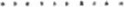 Termin realizacji przedmiotu umowy1 . Wykonawca zobowiązany jest dokonać dostawy przedmiotu umowy w ciągu 45 dni od dnia zawarcia umowy.2.   Na najpóźniej 5 dni przed wyznaczonym i uzgodnionym z Zamawiającym terminem dostawy przedmiotu zamówienia Wykonawca przedkłada:Dla części 1: Świadectwo klasy łodzi wydane przez Polski Rejestr Statków, upoważniające do żeglugi śródlądowej, rejon żeglugi 2 w oryginale3.Na co najmniej 5  dni przed upływem terminu wskazanego w ust. 1 Wykonawca zobowiązany jest poinformować pisemnie Zamawiającego o konkretnym dniu i godzinie, w których będzie gotowy dokonać dostawy i uzgodnić z Zamawiającym termin. Zamawiający dopuszcza dostawę wyłącznie w dni robocze w godzinach 8.00 — 15.00. Przez dzień roboczy rozumie się każdy dzień tygodnia od poniedziałku do piątku z wyłączeniem dni ustawowo wolnych od pracy lub dni wolnych od pracy określonych przez  Prezesa Rady Ministrów, w drodze rozporządzenia.Wynagrodzenie Wykonawcy1 . Strony ustalają, że za wykonanie przedmiotu umowy Wykonawca otrzyma jednorazowe wynagrodzenie ryczałtowe w łącznej wysokości  zł brutto 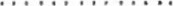 Wynagrodzenie określone w ust. 1 obejmuje wszelkie koszty związane z realizacją przedmiotu umowy, w tym koszt transportu.Podstawą do wystawienia przez Wykonawcę faktury będzie protokół zdawczo-odbiorczy.Wynagrodzenie Wykonawcy płatne będzie przelewem z rachunku bankowego Zamawiającego na rachunek bankowy Wykonawcy w terminie do 30 (trzydziestu) dni od daty wpływu prawidłowo wystawionej faktury do Zamawiającego.Za dzień zapłaty wynagrodzenia Wykonawcy uznaje się dzień obciążenia rachunku bankowego Zamawiającego.W przypadku wystawienia przez Wykonawcę faktury niezgodnie z umową lub obowiązującymi przepisami prawa, Zamawiający ma prawo do wstrzymania płatności do czasu wyjaśnienia przez Wykonawcę przyczyn niezgodności oraz jej usunięcia, w tym otrzymania faktury korygującej, bez obowiązku płacenia odsetek za ten okres. W przypadku zwrotu płatności za fakturę przez bank Wykonawcy na skutek braku rachunku VAT — za datę płatności wynagrodzenia Wykonawcy uznaje się datę obciążenia rachunku bankowego Zamawiającego.6.Wykonawca nie może zbywać na rzecz osób trzecich ani rozporządzać w inny sposób wierzytelnościami względem Zamawiającego powstałymi w wyniku realizacji niniejszej umowy.Odbiór przedmiotu umowy1 . Transport przedmiotu umowy  do Zamawiającego zapewnia Wykonawca. Miejscem 	dostawy będzie: Międzyszkolny Klub Żeglarski, ul. Szkolna 40, 88-400 Żnin.Zamawiający nie dopuszcza odbiorów częściowych oraz fakturowania za częściowe wykonanie przedmiotu umowy.Dostawa powinna być jednorazowa i kompletna — zgodna z zakresem i parametrami określonymi w  opisie przedmiotu zamówienia.Odbiór przedmiotu umowy  nastąpi na podstawie protokołu zdawczo — odbiorczego, podpisanego przez przedstawicieli stron.Warunkiem podpisania protokołu zdawczo — odbiorczego jest dostarczenie dokumentacji, o której mowa powyżej w umowie.W razie stwierdzenia w trakcie czynności odbiorowych wad przedmiotu zamówienia  lub niezgodności dostawy z SWZ lub złożoną ofertą Wykonawcy, Zamawiający odstąpi od dokonania odbioru. W takim przypadku Zamawiający zażąda od Wykonawcy dostarczenia przedmiotu umowy  wolnego od wad  i dokonania dostawy zgodnie z SWZ lub złożoną ofertą Wykonawcy i wyznaczy na to Wykonawcy stosowny termin. Jeżeli jednak wady lub niezgodności, o których mowa powyżej mają charakter drobnych, Zamawiający dokona odbioru  wyznaczając jednocześnie Wykonawcy termin na ich usunięcie. Ocena charakteru wad lub niezgodności należy do Zamawiającego. Przejście prawa własności przedmiotu umowy na Zamawiającego następuje z chwilą podpisania przez strony protokołu zdawczo-odbiorczego.Gwarancja jakości1 . Wykonawca oświadcza, że dostarczone przedmiot umowy  będzie  fabrycznie nowy i nieobciążony prawami osób trzecich.Wykonawca udziela Zamawiającemu gwarancji na:……………………..Okres gwarancji jakości liczony jest od dnia podpisania przez strony protokołu zdawczo-odbiorczego.W przypadku stwierdzenia wad  w okresie gwarancji jakości, Zamawiający niezwłocznie poinformuje Wykonawcę o stwierdzonych wadach i wezwie Wykonawcę do ich usunięcia wyznaczając na to termin nie krótszy niż 7 dni. Zamawiający będzie zgłaszać wady w formie pisemnej na adres  Wykonawcy albo mailowej na adres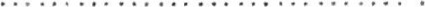 Okres gwarancji jakości przedłuża się każdorazowo o okres trwający od zgłoszenia, o którym mowa w ust. 3 do usunięcia wad.W przypadku powierzenia przez Wykonawcę obowiązków gwaranta podmiotowi trzeciemu, Wykonawca jest odpowiedzialny wobec Zamawiającego za jego działania lub zaniechania, jak za własne działania lub zaniechania.W przypadku konieczności przemieszczenia przedmiotu umowy  w okresie gwarancji jakości do miejsca obranego przez Wykonawcę w związku z koniecznością usunięcia wad, których nie można usunąć w miejscu cumowania albo składowania łodzi, koszty przemieszczenia ponosi Wykonawca.W razie wątpliwości przyjmuje się, że wszystkie koszty poniesione przez Wykonawcę w związku ze zobowiązaniami gwarancyjnymi, w szczególności koszty dojazdu i transportu powstałe w związku z usunięciem wad, w tym koszty odbioru lub wadliwej części w celu naprawy lub wymiany na wolne od wad i dostarczenia po wykonaniu zobowiązań gwarancyjnych, obciążają Wykonawcę.Dwukrotna wcześniejsza naprawa tego samego elementu przy kolejnym zgłoszeniu wady obliguje Wykonawcę do wymiany tego elementu na fabrycznie nowy, wolny od wad. Jeśli Wykonawca nie zastosuje się do tego obowiązku, Zamawiający uprawniony jest do zakupu fabrycznie nowego, wolego od wad elementu oraz zlecenia jego montażu na koszt Wykonawcy.Nieusunięcie przez Wykonawcę wad  w ramach gwarancji jakości w umówionym terminie, uprawnia Zamawiającego do usunięcia tych wad na koszt Wykonawcy, bez utraty uprawnień gwarancyjnych. Wykonawca zobowiązany jest do zwrotu poniesionych przez Zamawiającego kosztów w terminie 7 (siedmiu) dni od daty wezwania przez Zamawiającego.Udzielona przez Wykonawcę gwarancja jakości nie wyłącza, nie ogranicza ani nie zawiesza uprawnień Zamawiającego z tytułu rękojmi.Reprezentanci stronStrony ustanawiają następujących przedstawicieli do kontaktu w sprawach związanych z realizacją przedmiotu umowy:1 ) ze strony Zamawiającego— tel.e-mail: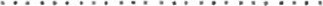 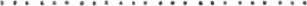 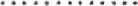 2) ze strony Wykonawcy- tel.e-mail: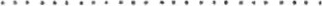 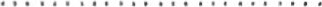 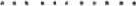 Zasady odpowiedzialności Wykonawcy1 . Wykonawca ponosi odpowiedzialność za niewykonanie lub nienależyte wykonanie przedmiotu umowy spowodowane okolicznościami leżącymi po jego stronie, zarówno zawinionymi jak i niezawinionymi.2. Wykonawca ponosi nieograniczoną odpowiedzialność za wszelkie szkody wyrządzone w mieniu Zamawiającego lub podmiotów trzecich w związku z realizacją przedmiotu umowy oraz za szkody osobowe zaistniałe w miejscu dostawy lub poza nim w związku z realizacją przedmiotu umowy.Kary umowne1 .	Wykonawca zapłaci Zamawiającemu kary umowne:za niedotrzymanie terminu dostaw określonego w  …………..umowy - w wysokości 0,5% wynagrodzenia ryczałtowego brutto określonego w …….. umowy, za każdy dzień zwłoki,za niedotrzymanie terminu usunięcia wad  stwierdzonych w okresie gwarancji lub rękojmi - w wysokości 0,2% wynagrodzenia ryczałtowego brutto określonego umowy, za każdy dzień zwłoki,za odstąpienie od umowy przez którąkolwiek ze stron z przyczyn zawinionych przez Wykonawcę — w wysokości 15% wynagrodzenia ryczałtowego brutto określonego w S ………. umowy.Zamawiający zapłaci Wykonawcy karę umowną w przypadku odstąpienia od umowy przez Wykonawcę z przyczyn zawinionych przez Zamawiającego — w wysokości 15% wynagrodzenia ryczałtowego brutto określonego ……. umowy, z wyjątkiem wystąpienia sytuacji, o której mowa w ustawie Prawo zamówień publicznych.Łączna wysokość kar umownych, o których mowa w ust. 1 nie może przekroczyć 70% wysokości wynagrodzenia ryczałtowego brutto określonego w  umowie.Zamawiający zastrzega sobie prawo do odszkodowania uzupełniającego, przenoszącego wysokość kar umownych do wysokości rzeczywiście poniesionej szkody.Naliczoną karę umowną Zamawiający może potrącić z wynagrodzenia Wykonawcy, na co Wykonawca wyraża zgodę.Strony postanawiają, że kary umowne stają się wymagalne z chwilą zaistnienia podstawy do ich naliczania bez konieczności odrębnego wezwania.Zamawiający zastrzega sobie prawo do odszkodowania przenoszącego wysokość kar umownych do wysokości rzeczywiście poniesionej szkody.Zapłata kar umownych nie zwalnia Wykonawcy z obowiązku wykonania wszystkich zobowiązań wynikających z umowy.Wykonawca oświadcza, że zgadza się na potrącenie naliczonych kar umownych                                        z wystawionej faktury.Kary naliczone z różnych tytułów mogą być sumowane.Jeżeli przyczyna naliczenia kary umownej stanowi jednocześnie wyłączną przyczynę odstąpienia przez Zamawiającego od umowy, Zamawiającemu przysługuje jedna kara umowna bądź z tytułu odstąpienia bądź z tytułu tej przyczyny – w zależności, która z nich jest w wyższej wysokości.Łączną maksymalną wysokość kar umownych, których mogą dochodzić strony wynosi 50% ryczałtowego wynagrodzenia umownego brutto określonego w umowie. 11Zmiany umowy1 . Zamawiający zgodnie z art. 455 ust. 1 pkt 1  ustawy Prawo zamówień publicznych przewiduje możliwość dokonania zmian zawartej umowy w przypadku wystąpienia co najmniej jednej z okoliczności, tj:wystąpienie siły wyższej rozumianej jako: pożar, powódź, huragan, eksplozja, awarie energetyczne, wojna, operacje wojskowe, rozruchy, niepokoje społeczne, ograniczenia i zakazy wydane przez organy administracji publicznej, pandemia choroby zakaźnej, a także inne nadzwyczajne zjawiska, w szczególności losowe i przyrodnicze, wszystkie z nich pozostające poza kontrolą stron, których nie można było przewidzieć w chwili zawarcia umowy, a jeżeli możliwe były do przewidzenia, nie można było im zapobiec, uniemożliwiające prawidłową realizację dostawy;wystąpienie innych, niż wymienione w pkt 1 przyczyn zewnętrznych niezależnych od Zamawiającego lub Wykonawcy skutkujących niemożliwością prawidłowego zrealizowania dostawy lub wykonywania innych obowiązków przewidzianych umową;wystąpienie zmian powszechnie obowiązujących przepisów prawa w zakresie mającym wpływ na realizację przedmiotu umowy;wystąpienie zmian powszechnie obowiązujących przepisów prawa podatkowego w zakresie stawki podatku VAT, co skutkować będzie zmianą wynagrodzenia brutto Wykonawcy, przy niezmienionym wynagrodzeniu netto.Przedłużenie terminu dostawy z przyczyn wskazanych w ust. 1 może nastąpić wyłącznie o okres trwania zdarzeń opisanych w ust. 1 lub okres potrzebny na usunięcie skutków tych zdarzeń.Strona, która występuje z propozycją zmiany umowy zobowiązana jest do sporządzenia i uzasadnienia wniosku o taką zmianę.12Odstąpienie od umowy Stronom przysługuje prawo odstąpienia od umowy w następujących sytuacjach:Zamawiającemu przysługuje prawo do odstąpienia od umowy:w razie wystąpienia istotnej zmiany okoliczności powodującej, że wykonanie umowy nie leży w interesie publicznym, czego nie można było przewidzieć w chwili zawarcia umowy, odstąpienie od umowy w tym wypadku może nastąpić w terminie 30 dni od powzięcia wiadomości o powyższych okolicznościach,jeżeli zostanie ogłoszona likwidacja Wykonawcy,jeżeli zostanie wydany nakaz zajęcia majątku Wykonawcy,w przypadku zaistnienia innych okoliczności lub zdarzeń, gdzie prawo odstąpienia od umowy wynika z przepisów ustawy pzp lub Kodeksu cywilnego,jeżeli Wykonawca nie przedstawi do akceptacji w terminie wymaganych  dokumentów, o których mowa w niniejszej umowie Wykonawcy przysługuje prawo odstąpienia od umowy, jeżeli:Zamawiający nie wywiązuje się z obowiązku zapłaty faktur mimo dodatkowego wezwania w terminie 1 miesiąca od upływu terminu na zapłatę faktury określonego w niniejszej umowie,Zamawiający odmawia bez uzasadnionej przyczyny podpisania protokołu odbioru,Zamawiający zawiadomi Wykonawcę, iż wobec zaistnienia uprzednio nieprzewidzianych okoliczności nie będzie mógł spełniać swoich zobowiązań umownych wobec Wykonawcy.13Ochrona danych osobowych Wykonawca oświadcza, że: na podstawie art. 6 ust. 1 lit b, Rozporządzenia Parlamentu Europejskiego i Rady (UE) 2016/679 z dnia 27 kwietnia 2016 r. w sprawie ochrony osób fizycznych w związku z przetwarzaniem danych osobowych i w sprawie swobodnego przepływu takich danych oraz uchylenia dyrektywy 95/46/WE (ogólne rozporządzenie o ochronie danych „RODO” Dz. Urz. UE. L Nr 119 z 04.05.2016 r.), Pełnomocnik Wykonawcy, osoby fizyczne wskazane w umowie, osoby fizyczne zatrudnione przez Wykonawcę na podstawie umowy o pracę przy realizacji niniejszej umowy, osoby fizyczne działające w imieniu podmiotów trzecich udostępniających zasoby w ramach realizacji niniejszej umowy na podstawie art. 118ustawy pzp, osoby fizyczne działające w imieniu podwykonawców realizujących część przedmiotu umowy lub inne osoby fizyczne – wykonujące lub które będą wykonywać czynności związane z realizacją przedmiotowej umowy wyrażają zgodę na przetwarzanie swoich danych osobowych przez administratora danych – Wójta Gminy Stare Babice w celu realizacji przedmiotowej umowy, w zakresie danych niezbędnych do jej realizacji;  osoby wymienione w punkcie wyżej podają dane osobowe dobrowolnie i że są one zgodne z prawdą;wykonał obowiązki informacyjne wynikające z Rozporządzenia Parlamentu Europejskiego                                                     i Rady (UE) 2016/679 z dnia 27 kwietnia 2016 r. w sprawie ochrony osób fizycznych w związku z przetwarzaniem danych osobowych i w sprawie swobodnego przepływu takich danych oraz uchylenia dyrektywy 95/46/WE (ogólne rozporządzenie o ochronie danych „RODO” Dz. Urz. UE. L Nr 119 z 04.05.2016 r.) wobec osób wskazanych w pkt. 1 powyżej, w tym też o klauzulach dotyczących tego przedmiotu zawartych w niniejszej umowie.                                      14Postanowienia końcowe1 . Wszelkie spory wynikłe na tłe zawarcia, obowiązywania i ustania obowiązywania umowy będzie rozstrzygał sąd właściwy miejscowo dla siedziby Zamawiającego.Adresy stron wskazane na wstępie są jednocześnie adresami dla doręczeń. W przypadku zmiany adresu do doręczeń strona, której zmiana ta dotyczy obowiązana jest bezzwłocznie powiadomić o tym fakcie drugą stronę w formie pisemnej, pod rygorem uznania, że doręczenie na poprzedni adres nastąpiło skutecznie.Wszelkie zmiany umowy wymagają aneksu w formie pisemnej pod rygorem nieważności.W sprawach nieuregulowanych w umowie mają zastosowanie przepisy obowiązującego prawa, w szczególności ustawy kodeks cywilny i prawo zamówień publicznych.Umowę sporządzono w trzech jednobrzmiących egzemplarzach, z których dwa otrzymuje Zamawiający, a jeden Wykonawca.Bez pisemnej zgody Zamawiającego Wykonawca nie ma prawa przelewu wierzytelności wynikających z niniejszej umowna osobę trzecią.Podstawę do zawarcia  umowy stanowią: oferta WykonawcySWZ	ZAMAWIAJĄCY:	WYKONAWCA 